Directions: Using Google, search the definitions for absolute and relative locations and how they are used to assist geographer’s in the study of Earth’s surface. Then complete the charts that demonstrate examples of Absolute and Relative location. LandmarkCityAbsolute LocationLandmarkCityAbsolute Location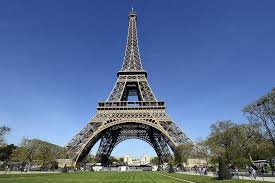 Eiffel Tower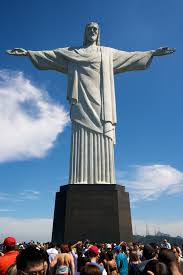 Christ the Redeemer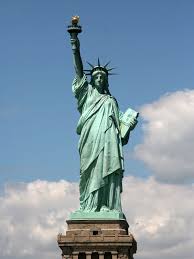 Statue of Liberty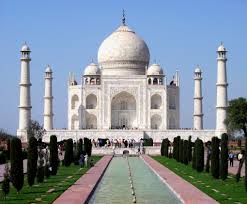 Taj Mahal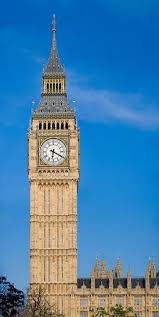 Big BenPro Sports TeamCityRelative Location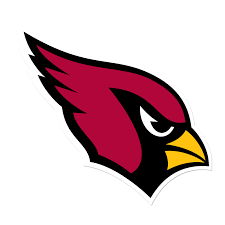 Arizona Cardinals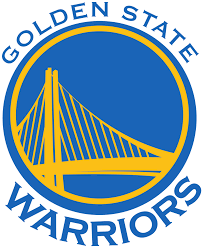 Golden State Warriors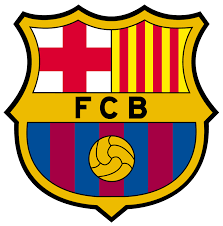 FC Barcelona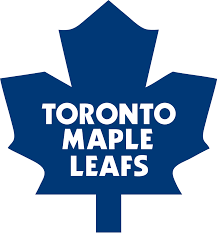 Toronto Maple Leafs